В соответствии с Федеральным законом от 06.10.2003 № 131-ФЗ «Об общих принципах организации местного самоуправления в Российской Федерации», Федеральным законом от 17.01.1992 № 2202-I «О прокуратуре Российской Федерации», Уставом Весьегонского муниципального округа Тверской области  1. Утвердить Порядок направления в прокуратуру Весьегонского района Тверской области проектов нормативных правовых актов Думы Весьегонского муниципального округа.2. Настоящее решение вступает в силу со дня его принятия и подлежит официальному опубликованию в газете «Весьегонская жизнь».Председатель Думы Весьегонскогомуниципального округа                                                                                            А.С. ЕрмошинГлава Весьегонского муниципального округа                                                                                             А.В. Пашуков                                                                      Приложение                                                                                                                                        к решению Думы Весьегонского                                                                        муниципального округа                                                                       от     22.12.2021 № 206       Порядокнаправления в прокуратуру Весьегонского района Тверской области проектов нормативных правовых актов Думы  Весьегонского муниципального округа Настоящий Порядок направления в прокуратуру Весьегонского района проектов нормативных правовых актов Думы Весьегонского муниципального округа Тверской области разработан в соответствии с Федеральным законом от 06.10.2003 № 131-ФЗ «Об общих принципах организации местного самоуправления в Российской Федерации», Федеральным законом от 17.01.1992 № 2202-I «О прокуратуре Российской Федерации, Уставом Весьегонского муниципального округа Тверской области в целях обеспечения законности и повышения качества нормотворческой деятельности Думы Весьегонского муниципального округа и устанавливает правила направления проектов нормативных правовых актов в прокуратуру Весьегонского района Тверской области для проведения правовой экспертизы.В целях настоящего Порядка используются следующие термины:нормативный правовой акт – официальный письменный документ, принятый (изданный) в установленном порядке и форме Думой Весьегонского муниципального округа в пределах своей компетенции, направленный на установление, изменений или прекращение (отмену или признание утратившими силу) правовых норм, обязательных для неопределённого круга лиц, рассчитанных на неоднократное применение, действующих независимо от того, возникли или прекратились конкретные правоотношения, предусмотренные правовым актом;проект нормативного правового акта – документ, содержащий предварительный текст нормативного правового акта, разработанный Думой Весьегонского муниципального округа, или внесенный в установленном порядке на рассмотрение уполномоченного на то органа местного самоуправления.Все проекты нормативных правовых актов, внесенные  на рассмотрение плановых заседаний Думы Весьегонского муниципального округа,  подлежат направлению в прокуратуру Весьегонского района Тверской области (далее – прокуратура) для проведения правовой экспертизы не позднее, чем за 3 дня до планируемой даты их рассмотрения и принятия на бумажном носителе или одним из способов, предусмотренных пунктом 4 настоящего Порядка. При наличии технической возможности проекты нормативных правовых актов могут направляться в прокуратуру одним из следующих способов:- на электронный адрес прокуратуры: vesiegonsk@69.mailop.ru;- путем предоставления в прокуратуру USB-накопителя для их копирования.5. Независимо от способа направления проектов нормативных правовых актов одновременно с ними в прокуратуру представляется сопроводительное письмо с необходимыми реквизитами (датой, исходящим номером) на бумажном носителе за подписью уполномоченного лица.6. В случае поступления в Думу Весьегонского муниципального округа заключения прокуратуры с замечаниями по проекту нормативного правового акта, проект рассматривается с учетом указанного заключения.ДУМА ВЕСЬЕГОНСКОГО МУНИЦИПАЛЬНОГО ОКРУГАТВЕРСКОЙ ОБЛАСТИРЕШЕНИЕг. ВесьегонскДУМА ВЕСЬЕГОНСКОГО МУНИЦИПАЛЬНОГО ОКРУГАТВЕРСКОЙ ОБЛАСТИРЕШЕНИЕг. ВесьегонскДУМА ВЕСЬЕГОНСКОГО МУНИЦИПАЛЬНОГО ОКРУГАТВЕРСКОЙ ОБЛАСТИРЕШЕНИЕг. ВесьегонскДУМА ВЕСЬЕГОНСКОГО МУНИЦИПАЛЬНОГО ОКРУГАТВЕРСКОЙ ОБЛАСТИРЕШЕНИЕг. Весьегонск 22.12.2021                                    № 206     Об утверждении Порядка направления в прокуратуру Весьегонского района Тверской области проектов нормативных правовых актов Думы Весьегонского муниципального округа Тверской области ДУМА ВЕСЬЕГОНСКОГО МУНИЦИПАЛЬНОГО ОКРУГА РЕШИЛА: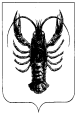 